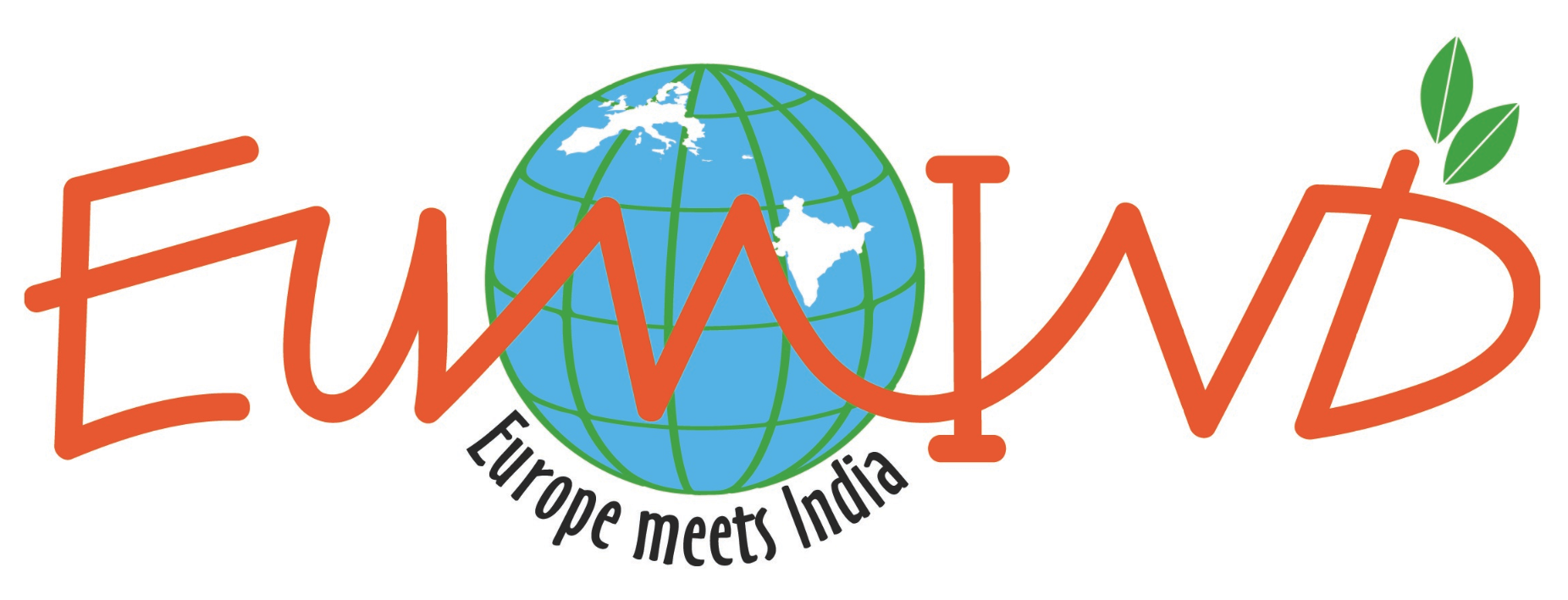 Project values 2015-2016http://eumindvalues16.weebly.comhttp://eumindvalues17.weebly.comTimetable of the different phases.Activities and composition of the article. Each group writes only one article. The student editor will get an invitation by email to access the page on WeeblyTitle of the article . Name of school. Topic of the groupPhase 1 This phase is about the introduction and action planPart one of the article.  Intro & Action plana. Presentation of the group membersThe  team members are going  to present themselvelves using a written presentation or a video presentation .For privacy reasons, mention only your first name (not family name), age, hobbies and your ambitions for the future. No privacy details about your family, no emailaddresses. Pictures: one group picture is mandatory. Individual pictures.  Be aware that you publish pictures on internet. In video presentation: please speak slowly and clearly and the duration of the video is restricted to max. 2 minutes Video on You Tube; Start always with Eumind in the title. See worksheet Introductionb. Action plan. “Who will do what and when?” Describe clearly the division of specific tasks (group leader, video, pictures, editor etc..) Describe in a detailed way the research tasks or each group member and make sure the tasks are divided equally. . Interviews, questionnaires etc..See worksheet. Action plan Phase 2 The first video conference is the kick-off for communication with one other school in The Netherlands and India. You will be talking about the topic chosen and how you think you are going to deal with itPhase 3. Research. Deadline end December 2015Part two of the article. Topic. Our research  and conclusionHow to compose your article?1. The research on the topic.a. What is the main question? b. Describe in a detailed way which research activities the group members have conducted. How many people have been interviewed (mention names, age) , Questionnaires. (if applicable) Number, age level of people who have filled in a questionnaire etc.. If you have used Google, mention the url of the site you have found data onc.  Outcomes of the research. No reports on indiviudal interviews but summarize the outcomes. 2. Awareness activity (if applicable) 3. The conclusion on the main questionPhase  4. The second  video conference You will  talk about your research and about the conclusion on the main research question. You can discuss the similarities and the differencesPhase 5.  Comparison and reflectionPart three of the article  Group. Conclusion/Comparison a. ComparisonCompare your outcomes with the research results of two other groups from Indian/EU and answer the question “What are the main similarities and differences on the subtopic”b. ReflectionWhat went well?/What would you do differently?See worksheet. Comparison and reflectionLay outThe article might be very long. Student editors should study first  http://euminddemo.weebly.com. Make use of the many features that Weebly provides !Illustrate your report with pictures. Use the caption to give basic information about the picture.You tube movies. .Give the video the tag Eumind. Embed the You tube movies. See Eumind demo site. Presentations/research outcomes on Powerpoint. Upload them on Slideshare (http://www.slideshare.net) Give the Powerpoint the tag Eumind. Embed on WeeblyDivide the long article into three main parts: Intro and Action plan, Research, ComparisonIf you are using slides in a Power Point, make sure the text is well readable (don’t use back ground colours)Important: before you publish  on Weebly, you have to collect all the materials: photos, text, maybe video. Phase Project DeadlineOwn deadlines1. Introduction  and action planPart one article 15 October 20152. Video conference 1October or December3. Research Report Part two  articleEnd December  20154. Video conference 2 January 20165. Comparison & reflectionPart three   article31 January 20156. Group leaders fill in evaluation on-line10 February 20157. Assessment international jury 10 March 2016